Helse- og omsorgsdepartementet	Vår dato	25.01.2022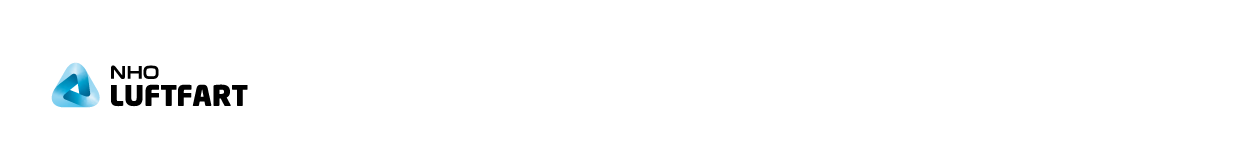 Postboks 8011 Dep	Deres dato	0030 Oslo	Vår referanse	CR	Deres referanse	Om krav om testing for Covid-19 ved ankomst til Norge NHO Luftfart viser til at Regjeringen nå har varslet å avvikle kravet om innreisekarantene fordi det ikke lenger anses som smittevernfaglig nødvendig. Vi noterer oss at Regjeringen i samme pressemelding skriver at man vil komme tilbake med en samlet vurdering av alle innreisetiltak, herunder bl.a. testkrav på grensen, i begynnelsen av februar. NHO Luftfart ønsker innledningsvis å understreke at det er positivt at kravet til innreisekarantene nå oppheves slik at personer som ankommer Norge fra et område med karanteneplikt, og ikke kan dokumentere at de er fullvaksinert eller har gjennomgått covid-19 med gyldig koronasertifikat, slipper å være i innreisekarantene. Dette vil kunne bidra til økt reiseaktivitet fra land utenfor Europa inn til Norge - noe som selvsagt er viktig for luftfart- og reiselivsnæringen og næringslivet mer generelt. De omfattende innreise- og smittevernrestriksjonene mv. som har blitt innført av myndighetene i forbindelse med pandemien siden mars 2020, har medført at de norske flyselskapene har kommet i en svært krevende økonomisk situasjon. Etter at samfunnet "åpnet opp" høsten 2021 kunne flyselskapene igjen oppskalere sin produksjon, og det var en jevn økning i trafikktallene frem mot desember. I forbindelse med at samfunnet igjen ble "stengt ned" i desember i fjor, har flytrafikken mer eller mindre "stoppet opp". Den norske luftfartsbransjen taper mye penger og situasjonen for næringen er svært alvorlig. Eksempelvis viser trafikktall fra Avinor for uke 2 i år en nedgang på 51 prosent på innenrikstrafikken sammenlignet med tilsvarende uke i 2020 og utenrikstrafikken er ned 65 prosent. I uke 45 i 2021, som var den beste uken siden pandemien brøt ut, var nedgangen på innenriks 12 prosent og utenriks 45 prosent (ift. 2019-nivå). Ett av smitteverntiltakene som ble innført i desember 2021 var testkravet ved ankomst til Norge, uavhengig av vaksinasjonsstatus, jf. Covid-19 forskriften §4d. Vi ser at dette kravet har gitt til dels store kødannelser spesielt på Oslo Lufthavn, Gardermoen (OSL). Det har vært rapportert om tilfeller der reisende har vært nødt til å stå i tett kø i timevis for testing. Etter vår vurdering bidrar et slikt testkrav derfor sterkt til at svært mange personer kvier seg for å reise med fly, herunder at de unngår å gjennomføre alt av reiser bortsett fra det som anses som helt nødvendige reiser. Tilbakemeldingen fra flyselskapene har vært at de merket en umiddelbar negativ effekt på booking-tallene, samt betydelige avbestillinger, etter at dette kravet ble innført, jf. også trafikktallene vist til over. Hovedbegrunnelsen for innføringen av testkravet ved grensepassering, også for fullvaksinerte personer ved ankomst til Norge, var å stoppe eventuell importsmitte av omikron for igjen å forsinke spredning av omikron-varianten som dominerende variant i Norge. Med dagens smittesituasjon, der omikron er dominerende i Norge, tillater vi oss å stille spørsmål ved om det rent faktisk er et smittevernfaglig behov for å opprettholde et slikt testkrav for fullvaksinerte personer. Ut fra vår vurdering, og med forbehold om at vi selvsagt ikke besitter smittevernsfaglig kompetanse, fremstår kravet for oss som uproporsjonalt når man samtidig ser på hvordan dette kravet rammer betydelige næringsinteresser inkludert luftfartsnæringen i Norge. Vi viser her også til at sammenlignbare land, som innførte tilsvarende testkrav i forbindelse med spredningen av omikron, nå har avviklet disse midlertidige testregimene. Vi anmoder derfor om at også norske myndigheter snarlig gjennomfører en ny vurdering av behovet for å opprettholdelse testkravet som følger av Covid-19 forskriften §4d. For flyselskapene er det avgjørende at det fra myndighetene i størst mulig grad tilrettelegges for at flytrafikken kan ta seg opp de kommende månedene og det vil derfor være svært uheldig om testkravet opprettholdes lengre enn det som er strengt nødvendig. Vi ber om at våre innspill tas med en den videre prosessen. Med hilsenNHO Luftfart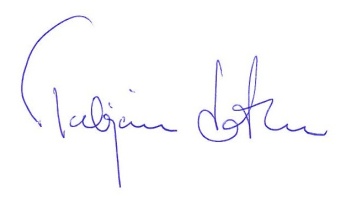 Torbjørn LotheAdministrerende direktørKopi: 	Samferdselsdepartementet	Helsedirektoratet	Avinor